Cell TransportPhospholipid Bilayer  a.k.a the _____________ ______________________________ Regulates what _____________ and __________ the cell.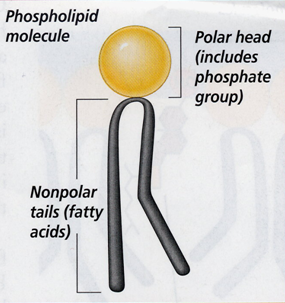 Selectively Permeable Provides _____________________ and_______________________.Composed of ______ Flexible LayersForms a strong barrier between the cell and its surroundingsPhospholipid Structure The polar Phosphate group is _________________________.Water __________________The non polar fatty acid tails are _________________________.Does not like water Selectively Permeable __________________________________________________________________________________________DiffusionMovement of particles from an area of ____________ concentration to an area of ___________ concentration without the use of _______________.particles move ____________ the concentration gradient. When the particles are even throughout a space - it has reached	_____________________________.Osmosis The _______________________ of _______________ through a selectively permeable membrane.Osmotic PressureOsmosis exerts pressure (osmotic pressure) on the _________________ side of the membrane.Tonicity  The osmotic pressure or tension of a solution, as in the cells would swell or shrink depending on the tonicity of the environment. Hypertonic Solutions Contain a _____________________ concentration of solutes (dissolved substances) than the cell. Water moves _____________ of the cell causing it to _______________. 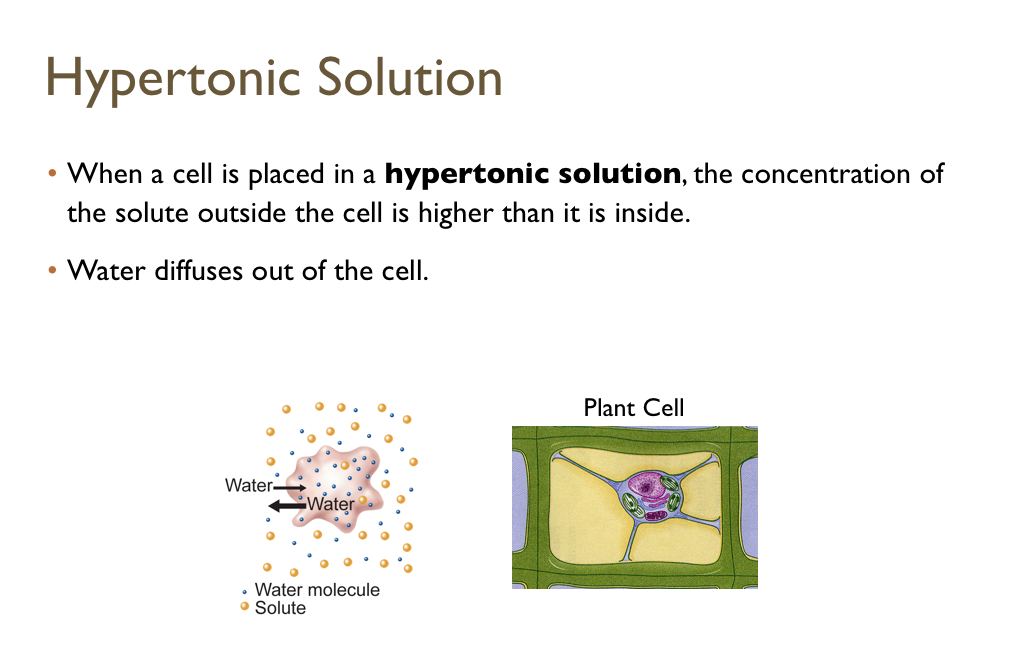 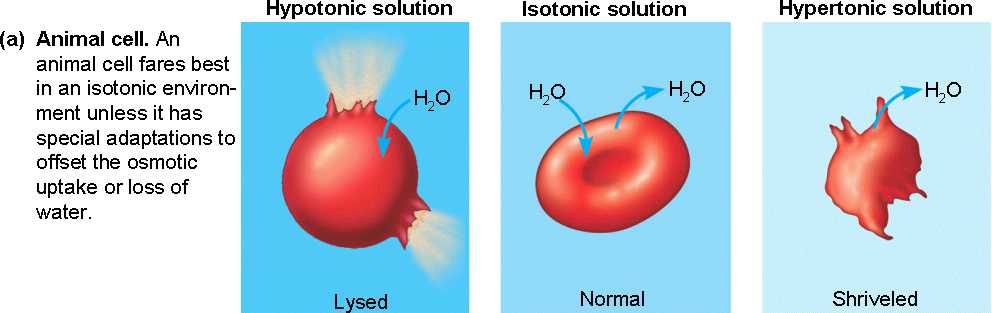 Isotonic Solutions Contain ______________________________ concentration of solutes (dissolved substances) as the cell. Water moves freely ________ and ________ of the cell maintaining ________________________. 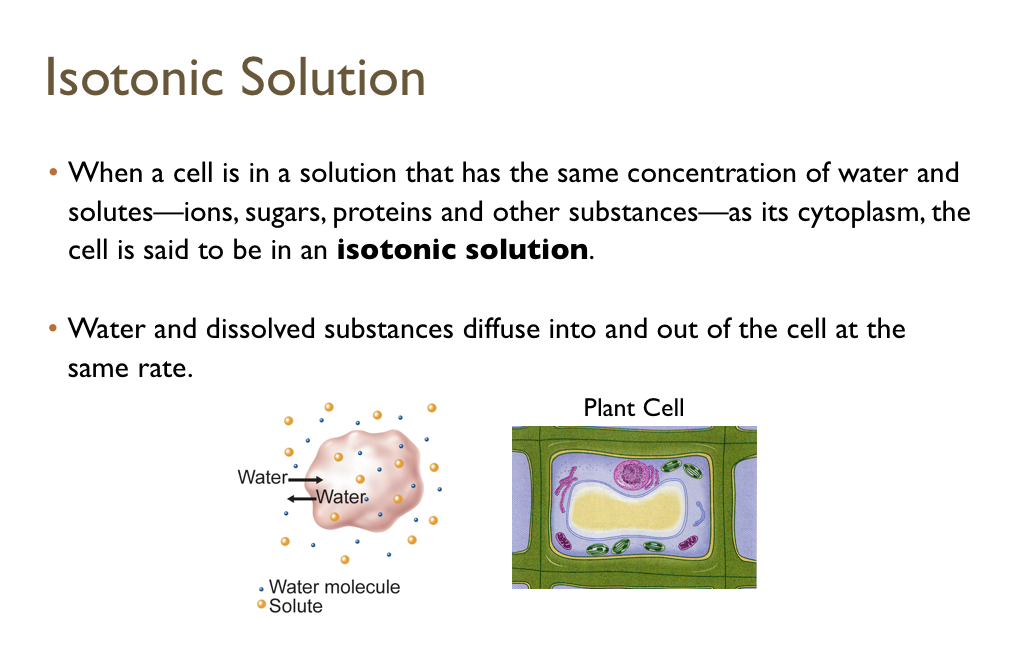 Hypotonic Solutions Contain a __________________ concentration of solutes (dissolved substances) than the cell. Water moves ______________ the cell causing it to ______________ and possibly ____________. Facilitated Diffusion    (_____________________________) The movement of particles across the cell membrane with the aid of _________________________________   (protein channels).Does not require __________________________. Example: Red blood cells have a channel that allows glucose to pass through it in either directionActive TransportCells sometimes need to move materials ____________________ the concentration gradient. Requires _______________________  And the help of a membrane proteinEndocytosis Large molecules and even solid clumps of materials may be transported _______________ the cell by the folding in of the cell membrane.Phagocytosis	The taking in of ______________Pinocytosis The taking in of ______________ Exocytosis  The _________________________ of large amounts of materials from the cell. 